Formulario de participación Concurso FotografíaOtoño en los Andes de La Araucanía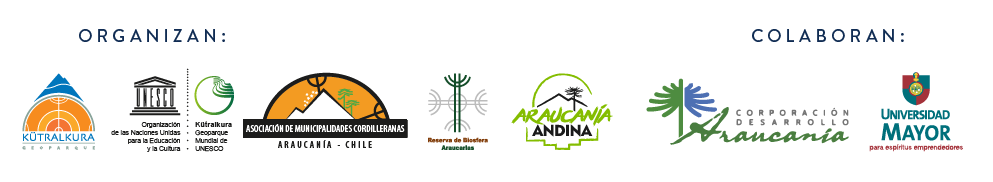 DATOS PERSONALES Y DE LA FOTOGRAFIADATOS PERSONALES Y DE LA FOTOGRAFIANombres y Apellido:Mail y Teléfono de contacto:Ciudad de procedencia:Título de la Fotografía y lugar Descripción Foto/lugar CESIÓN DE USO FOTOGRAFÍA:Yo ……………………………………………….., 
participo voluntariamente en este concurso y autorizo
el uso de mi fotografía a las entidades organizadoras.___________________________________Firma – NombreCESIÓN DE USO FOTOGRAFÍA:Yo ……………………………………………….., 
participo voluntariamente en este concurso y autorizo
el uso de mi fotografía a las entidades organizadoras.___________________________________Firma – NombreEnviar al e-mail concursofotodigital2020@gmail.com